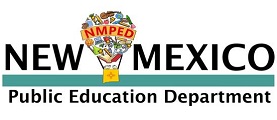 Library Media Endorsement Licensure ChecklistCoursework Accepted or Degree Conferred in:       Design and utilization of media Instrumental design and development Selection and acquisition of materials Reference and bibliography Cataloging and classification of materials Children's literature Educational uses of computers and research Some literacy coursework also accepted.Documents Required-Beginning Teachers Official sealed transcripts-(24-36 semester hours) AND Passage of CKA in Library Media, passing score 220Documents Required-Adding on an Endorsement to a teaching license Official sealed transcripts - 24-36 semester hours (12 hours must be upper division) OR Passage of CKA in Library Media - passing score 220http://www.nmta.nesinc.com/TestView.aspx?f=HTML_FRAG/NT502_TestPage.html  Current Teaching License from Out of State or Country which reflects endorsement area in which educator is applying forFor office use only: Email sent requesting:       Endorsement Added  Comments:      Licensee’s Name:                                         File Number:                 Application Date:          Issue/Review Date:      Consultant’s Name: License Type:                